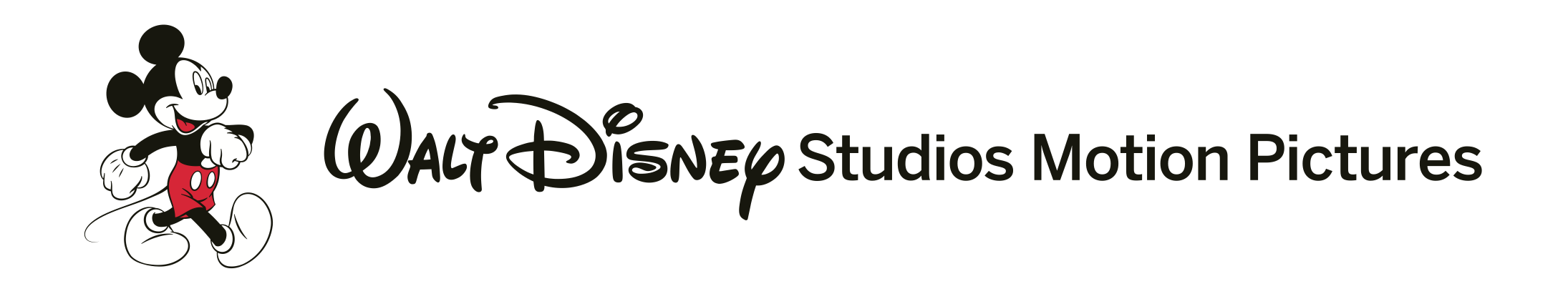 UÇAKLAR 2: SÖNDÜR VE KURTAR (3 Boyutlu)DISNEYTür: 	Animasyon/MaceraVizyon tarihi:  	29 Ağustos 2014Yönetmen:			Bobs Gannaway	Yapımcı:			Ferrell Barron“Uçaklar 2: Söndür ve Kurtar”, kendilerini tarihi Piston Tepesi Ulusal Park’ını söndürülmesi güç bir yangından korumaya adayan, dinamik ve seçkin bir itfaiye uçağı ekibinin yer aldığı, hayattaki ikinci şanslarla ilgili yeni bir komedi-macera filmi... Dünyaca ünlü hava yarışçısı Dusty, motorunun hasar gördüğünü ve bir daha asla yarışamayacağını öğrenince alan değiştirmek zorunda kalıyor ve itfaiye uçaklarının dünyasına dalıyor. Dusty, emektar itfaiye ve kurtarma helikopteri olan Blade Ranger ve onun, aralarında neşeli hava tankı Dipper’ın,  ağır yük helikopteri Windlifter’ın, emekli askeri nakil uçağı Cabbie’nin ve Paraşütlü İtfaiyeciler adıyla tanınan hayat dolu bir grup cesur arazi aracının bulunduğu ekibine katılıyor. Bu korkusuz ekip hep birlikte büyük bir yangınla savaşırken Dusty de gerçek bir kahraman olmanın bedellerini öğreniyor. Bobs Gannaway’in (“Tinkerbell: Gizemli Kanatlar”) yönettiği “Uçaklar 2: Söndür ve Kurtar” 3 boyutlu olarak 29 Ağustos 2014’te vizyona girecek.